Name: ____________________________________________											Unit 2 Topic 2Period: _______				           Unit 2: Topic 2 Properties of Water Concept Map					Page: ______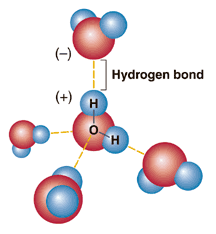 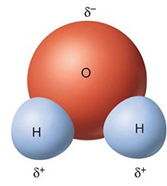 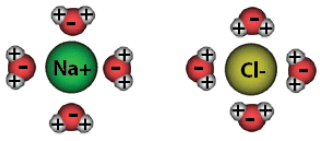 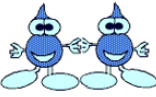 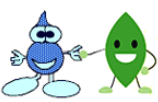 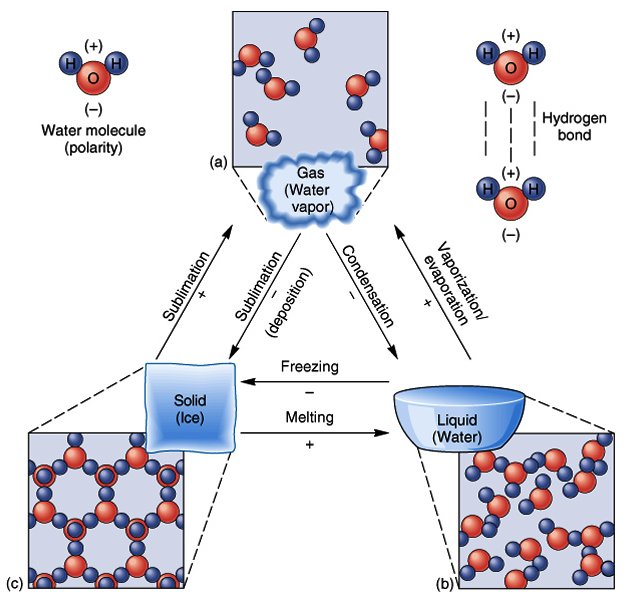 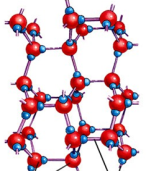 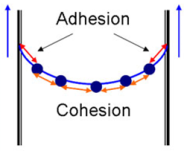 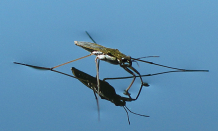 